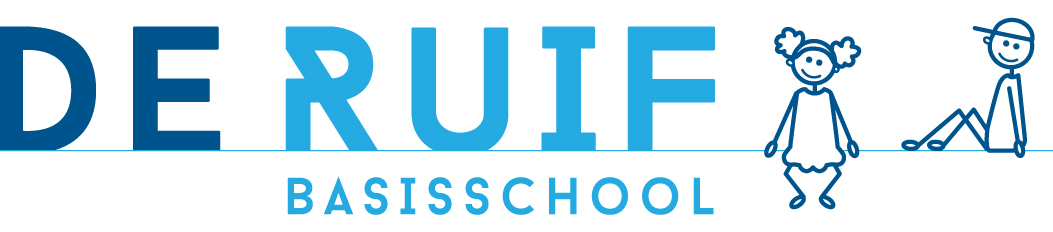 Social Schools
Hieronder kunt u van elke functie in Social Schools kort de belangrijkste informatie en afspraken lezen.

Kalenderfunctie
In de kalenderfunctie kunt u verschillende zaken zien, zoals activiteiten, uitjes en vrije dagen. Daarnaast zorgen de leerkrachten in de bovenbouw er tijdig voor dat de proefwerken hierin komen te staan. Tot slot wordt er door de groepsleerkrachten aangegeven op welke avonden er rapportavonden zijn in de betreffende klas.

Mededelingen
Binnen deze functie kunt u regelmatig een berichtje van de groepsleerkracht verwachten over wat er geleerd of gedaan wordt in de klas. Ook foto’s van activiteiten zullen voornamelijk via Social Schools gedeeld worden. 
Daarnaast zullen brieven die eerst via de mail werden verzonden nu via Social Schools worden verspreid. Op die manier krijgt u zoveel mogelijk de info via één weg en blijft het voor u een stuk overzichtelijker.

Gespreksfunctie
Wanneer u een afspraak wilt maken met de leerkracht om iets te bespreken, kunt u via Social Schools een bericht sturen voor een afspraak. Vermeld daarbij altijd het gespreksonderwerp, zodat de leerkracht weet waar het gesprek over zal gaan.
De leerkracht zal proberen om binnen 2 werkdagen reageren. Via deze functie kunt u ook zien op welke dagen de leerkracht werkzaam is.

Ziekmeldingen 
Als uw kind ziek is, belt u hiervoor de conciërge, het telefoonnummer is: 0162-514599.
Mochten kinderen een afspraak hebben bij bijvoorbeeld een huisarts of tandarts, geef dan een briefje mee met uw kind. 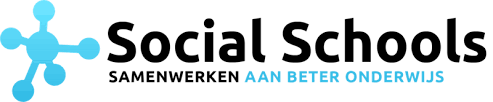 